Order Of Business1	Opening of Meeting and Prayer	32	Acknowledgement of Country	33	Recording of the Meeting	34	Present	35	Apologies	36	Disclosure of Conflicts of Interest	37	Presentations/Deputations	48	Chief Executive Officer Reports	58.1	CEO Annual Leave	59	Customer Care and Advocacy Reports	79.1	Consideration of Submissions to the Proposed 2021/22 Annual Budget	79.2	Consideration of Submissions to the Proposed Council Plan 2021 - 2025	1310	Urgent business	1710.1	admission of urgent business	1710.2	Urgent business - Western Victoria Transmission Network Project	1711	Meeting Closure	171	Opening of Meeting and PrayerThe Mayor opened the meeting with the Council Prayer at 5.02pm2	Acknowledgement of CountryI acknowledge the Traditional Owners of the land on which we are meeting. I pay my respects to their Elders, past and present, and the Aboriginal Elders of other communities who may be here today.3	Recording of the MeetingThe Mayor advised that the meeting is being livestreamed via Council’s website.4	PresentCr Tom Sullivan, Mayor 	West Moorabool WardCr Moira Berry	East Moorabool WardCr Tonia Dudzik 	East Moorabool WardCr Ally Munari	Woodlands WardCr Paul Tatchell		Central Moorabool WardOfficers:Mr Derek Madden 		Chief Executive OfficerMs Caroline Buisson	General Manager Customer Care & AdvocacyMr Phil Jeffrey	General Manager Community Assets and InfrastructureMs Sally Jones	General Manager Community StrengtheningMr Henry Bezuidenhout	Executive Manager Community Planning & Economic DevelopmentMr Steve Ivelja	Chief Financial OfficerMr Anthony Smith	Manager Governance, Risk & Corporate PlanningMr Troy Delia		Coordinator Governance & Risk5	Apologies Cr David Edwards		East Moorabool WardCr Rod Ward	East Moorabool Ward - Approved leave of absence until 28 June 2021.6	Disclosure of Conflicts of InterestNil.7	Presentations/Deputations8	Chief Executive Officer Reports8.1	CEO Annual LeaveAuthor:	Dianne Elshaug, Co-ordinator CEOs OfficeAuthoriser:	Derek Madden, Chief Executive Officer Attachments:	NilPurposeThis report seeks approval of the Council for the Chief Executive Officer Derek Madden to take annual leave.ProposalIt is requested that Council approves annual leave for the Chief Executive Officer from Thursday 24 June 2021 to Wednesday 14 July 2021. The Acting Chief Executive Officer for this period will be Sally Jones, General Manager Community Strengthening. Council PlanThe Council Plan 2017-2021 provides as follows:Strategic Objective	 1: Providing Good Governance and LeadershipContext	 1B: Our PeopleThe proposal is consistent with the Council Plan 2017 – 2021.Financial ImplicationsThe only financial implications are associated with providing a higher duties allowance while the Acting Chief Executive Officer is in place. Risk & Occupational Health & Safety IssuesNo risks have been identified. Communications & Consultation StrategyThere is no requirement for a communication or consultation strategy to be developed for the period of annual leave. Victorian Charter of Human Rights & Responsibilities Act 2006In developing this report to Council, the officer considered whether the subject matter raised any human rights issues. In particular, whether the scope of any human right established by the Victorian Charter of Human Rights and Responsibilities is in any way limited, restricted or interfered with by the recommendations contained in the report. It is considered that the subject matter does not raise any human rights issues.Officer’s Declaration of Conflict of InterestsUnder section 130 of the Local Government Act 2020, officers providing advice to Council must disclose any interests, including the type of interest.Chief Executive Officer – Derek MaddenIn providing this advice to Council as the Chief Executive Officer, I have no interests to disclose in this report.Author – Dianne ElshaugIn providing this advice to Council as the Author, I have no interests to disclose in this report. ConclusionThe Chief Executive Officer Derek Madden is seeking approval for annual leave for the period mentioned in the report.9	Customer Care and Advocacy ReportsMr Terry Rosewarne addressed Council in relation to the Bacchus Marsh RSL submission to the proposed 2021/22 Annual Budget.Mr Charles Everist addressed Council in relation to the Victorian Farmers Federation submission to the proposed 2021/22 Annual Budget.Mr Keith Curry addressed Council in relation to the Bacchus Marsh Public Hall Committee submission to the proposed 2021/22 Annual Budget.9.1	Consideration of Submissions to the Proposed 2021/22 Annual BudgetAuthor:	Aaron Light, Senior AccountantAuthoriser:	Caroline Buisson, General Manager Customer Care & Advocacy Attachments:	1.	Submission 1 - Bacchus Marsh RSL (under separate cover)  2.	Submission 4 - Garry Coles (under separate cover)  3.	Submission 12 - Victorian Farmers Federation (under separate cover)  4.	Submission 13 - Stephanie Jones (under separate cover)   PurposeThis report relates to the process for Council to adopt the 2021/22 Annual Budget in accordance with the Local Government Act 2020. The process includes giving public notice to allow 28 days for submissions to be made by members of the public and such submissions to be heard prior to Council adopting the 2021/22 Annual Budget.Executive Summary	15 written submissions have been received. Where the submitter has sent in a letter or larger documents they have been attached separately to this report.BackgroundCouncil commenced statutory procedures dealing with the 2021/22 Annual Budget at the Council Meeting held on Wednesday, 5 May 2021.  At this meeting, Council resolved to put on public display the Proposed 2021/22 Annual Budget. A public notice was published in “The Moorabool News” on Tuesday, 11 May 2021 and called for submissions on the proposed budget.The proposed 2021/22 budget has been prepared in accordance with the Local Government Act 2020.As a result of this advertising process, a total of 15 written submissions were received by the closing date of 8 June 2021. The following parties have indicated their intention to be heard in support of their written submissions:	Representative - Bacchus Marsh RSL sub-branch	Charles Everist - Victorian Farmers FederationProposalThat Council considers the 15 submissions received before the budget is adopted at the Special Meeting of Council on Wednesday, 30 June 2021.Council PlanThe Council Plan 2017-2021 provides as follows:Strategic Objective	 1: Providing Good Governance and LeadershipContext	 1C: Our Business and SystemsRisk & Occupational Health & Safety IssuesThere are no risk or occupational health and safety issues identified in relation to this report.Communications & Consultation StrategyThe Proposed Budget was available for submissions and public comment from Tuesday 11 May 2021, to 5.00pm on Tuesday 8 June 2021.Following adoption of the 2021/22 Annual Budget, a public notice will be published in the local newspapers and the 2021/22 Annual Budget will be published on Council’s website.Victorian Charter of Human Rights & Responsibilities Act 2006In developing this report to Council, the officer considered whether the subject matter raised any human rights issues. In particular, whether the scope of any human right established by the Victorian Charter of Human Rights and Responsibilities is in any way limited, restricted, or interfered with by the recommendations contained in the report. It is considered that the subject matter does not raise any human rights issues.Officer’s Declaration of Conflict of InterestsUnder section 130 of the Local Government Act 2020, officers providing advice to Council must disclose any interests, including the type of interest.General Manager – Caroline BuissonIn providing this advice to Council as the General Manager, I have no interests to disclose in this report.Author – Steve IveljaIn providing this advice to Council as the Author, I have no interests to disclose in this report. ConclusionFollowing the conclusion of the community consultation period in relation to the proposed 2021/22 Annual Budget and having completed all statutory requirements, it is recommended that Council consider the submissions received.Mr Simon Lumb addressed Council in relation to his submission to the proposed Council Plan 2021 - 2025.9.2	Consideration of Submissions to the Proposed Council Plan 2021 - 2025Author:	Tom Laurie, Manager Communications, Advocacy & Government RelationsAuthoriser:	Caroline Buisson, General Manager Customer Care & Advocacy Attachments:	1.	Submission 1 (under separate cover)  2.	Submission 2 (under separate cover)   PurposeThe purpose of this report is for Council to hear any submissions received in relation to the Proposed Council Plan 2021 – 2025.Executive Summary	The Proposed Council Plan 2021 – 2025 was advertised from Tuesday, 11 May 2021 for community consultation.	The community consultation period closed Tuesday, 8 June 2021.	Two (2) written submissions were received.BackgroundIn accordance with Section 90 of the Local Government Act 2020, Council endorsed the Proposed Council Plan 2021 – 2025 for community consultation.Council gave public notice of the Proposed Council Plan 2021 – 2025 and invited submissions between Tuesday, 11 May 2021 to Tuesday, 8 June 2021.As a result of this advertising process, a total of two (2) written submissions were received by Council at the conclusion of the community consultation period, Tuesday, 8 June 2021.Of the submissions received, one was anonymous, and one indicated that they did wish to be heard by Council.ProposalThat Council considers the two (2) submissions received before the Council Plan 2021 – 2025 is adopted at the Special Council Meeting to be held Wednesday, 30 June 2021.Council PlanThe Council Plan 2017-2021 provides as follows:Strategic Objective	 1: Providing Good Governance and LeadershipContext	 1C: Our Business and SystemsThe proposal for consideration of submissions to the proposed Council Plan 2021 – 2025 is consistent with the Council Plan 2017 – 2021.Financial ImplicationsThere are no financial implications identified in relation to this report.Risk & Occupational Health & Safety IssuesThere are no risk or occupational health and safety issues identified in relation to this report.Communications & Consultation StrategyIn accordance with the Local Government Act 2020, the proposed Council Plan will progress through the following consultation and adoption process:Following the conclusion of the community consultation period two (2) submissions were received which are summarised in the table below:Victorian Charter of Human Rights & Responsibilities Act 2006In developing this report to Council, the officer considered whether the subject matter raised any human rights issues. In particular, whether the scope of any human right established by the Victorian Charter of Human Rights and Responsibilities is in any way limited, restricted, or interfered with by the recommendations contained in the report. It is considered that the subject matter does not raise any human rights issues.Officer’s Declaration of Conflict of InterestsUnder section 130 of the Local Government Act 2020, officers providing advice to Council must disclose any interests, including the type of interest.General Manager – Caroline BuissonIn providing this advice to Council as the General Manager, I have no interests to disclose in this report.Author – Tom LaurieIn providing this advice to Council as the Author, I have no interests to disclose in this report. ConclusionFollowing the conclusion of the community consultation period in relation to the Proposed Council Plan 2021 – 2025 and having completed all statutory requirements, it is recommended that Council consider the submissions received.10	Urgent businessCr Paul Tatchell raised an item of urgent business in relation to the Western Victoria Transmission Network Project.11	Meeting ClosureThe Meeting closed at 5.36pm....................................................CHAIRPERSON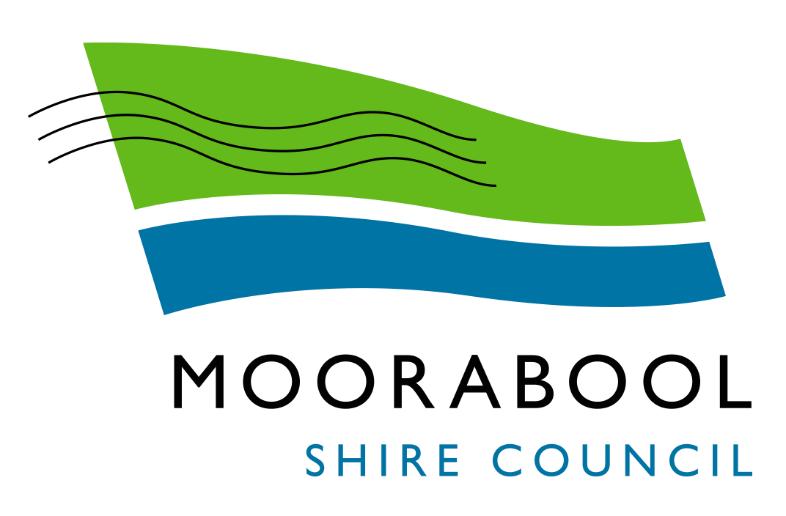 MINUTESSpecial Council MeetingWednesday, 16 June 2021MINUTESSpecial Council MeetingWednesday, 16 June 2021Date:Wednesday, 16 June 2021Time:5.02pmLocation:OnlineItem NoDescriptionNameMethod9.1Consideration of Submissions to the Proposed 2021/22 Annual BudgetMr. Terry RosewarneRepresentative of Bacchus Marsh RSLOnline9.1Consideration of Submissions to the Proposed 2021/22 Annual BudgetMr. Charles EveristOnline9.1Consideration of Submissions to the Proposed 2021/22 Annual BudgetMr. Keith Curry Representative of Bacchus Marsh Public Hall CommitteeOnline9.2Consideration of Submissions to the Proposed Council Plan 2021 - 2025Mr. Simon LumbOnlineResolution  Moved:	Cr Paul TatchellSeconded:	Cr Moira BerryThat Council:Approves annual leave for the Chief Executive Officer Derek Madden for the period Thursday 24 June 2021 to Wednesday 14 July 2021.Approves the appointment of Sally Jones, General Manager Community Strengthening as Acting Chief Executive Officer for the period Thursday 24 June 2012 to Wednesday 14 July 2021.CarriedResolution  Moved:	Cr Paul TatchellSeconded:	Cr Moira BerryThat Council:1.	Receives the following submissions:2.	Takes into consideration the matters raised within the submissions in its consideration of the 2021/22 Annual Budget at the Special Meeting of Council on Wednesday 30 June 2021. 3.	Provides a response to each Submitter following the adoption of the 2021/22 Annual Budget.CarriedResolution  Moved:	Cr Tonia DudzikSeconded:	Cr Paul TatchellThat Council:1.	Notes two (2) submissions were received as detailed in the section Communications & Consultation Strategy of the report.2.	Takes into consideration the matters raised within the submissions in its consideration of the Council Plan 2021 – 2025 at the Special Council Meeting to be held Wednesday, 30 June 2021.3.	Provides a written response to each submitter following the adoption of the Council Plan 2021 – 2025.CarriedOrdinary Council Meeting – Community Vision 2030 and Proposed 2021 – 2025 Council PlanWednesday 5 May 2021Advertise the Proposed 2021 – 2025 Council Plan for community consultation in the local newspapersTuesday 11 May 2021 Have your say website (Moorabool) Tuesday 11 May to Tuesday 8 June 2021 Conclusion of the 28-day consultation period Tuesday 8 June 2021 Committee of Council Meeting – Consideration of Submissions on the Proposed 2021 – 2025 Council Plan at a venue to be determinedWednesday 16 June 2021 Special Meeting of Council – Adoption of the 2021 – 2025 Council Plan Wednesday 30 June 2021 NumberSubmission FromSubmission Summary1.Anonymous1. Reconciliation Action Plan (RAP) The most important action that is missing in the Council Plan is the development of a Reconciliation Action Plan. This needs to be a stand -alone action in the Healthy, Inclusive and Connected Communities Priority.  2. Diversity Photographic images throughout the planThere is a lack of diversity in the photographic images. We need images that project different backgrounds. 3. What are we doing for volunteers? 4. More actions related to what Council is doing to support young people.5. You have provided the option of anonymous feedback. Why are you asking for contact details and address?2.Simon LumbMaddingleyThis submission extends on their submission for the draft of ‘Our Community Vision for 2030’. The submission highlights concerns that there is an emphasis on the locality of jobs, without much consideration to the future of work for jobs that can be undertaken in any location, or are “location agnostic”, and how the Shire may take advantage of this trend largely happening in many well paid “professional” jobs.  The submitter questions what actions or measures are being taken to attract knowledge type workers to the Shire that do not have a fixed location of employment.It is acknowledged in the submission that many actions that could be taken are likely to reside within individual strategies as indicated under the Grow local employment and business investment for Liveable and thriving environments, however the wording of “grow local employment” may remove some focus on attracting highly skilled and well-paid knowledge workers that do not have any location of employment. 10.1	admission of urgent businessResolution  Moved:	Cr Paul TatchellSeconded:	Cr Tonia DudzikThat Council resolves to admit the urgent business item in relation to the Western Victoria Transmission Network Project.Carried10.2	Urgent business - Western Victoria Transmission Network ProjectResolution  Moved:	Cr Paul TatchellSeconded:	Cr Ally MunariThat Council advocate for the Western Victoria Transmission Network Project to:Advocate for the Western Victoria Transmission Network Project to properly consider and apply emerging technologies and construction methods that are making underground methods of power transmission a viable option; andWrite to AusNet and appropriate decision-making authorities such as the State Department of Environment, Land, Water and Planning (DELWP) and the Australian Energy Market Operator (AEMO) advising its position.Carried